第七届兰茂论坛暨2020年云南省中医药界学术年会参会回执表会务组联系人：甫琪森（18388059853）附件2：乘车、报到路线指南本次活动不设接机接站，参会代表请自行前往培训班地点。 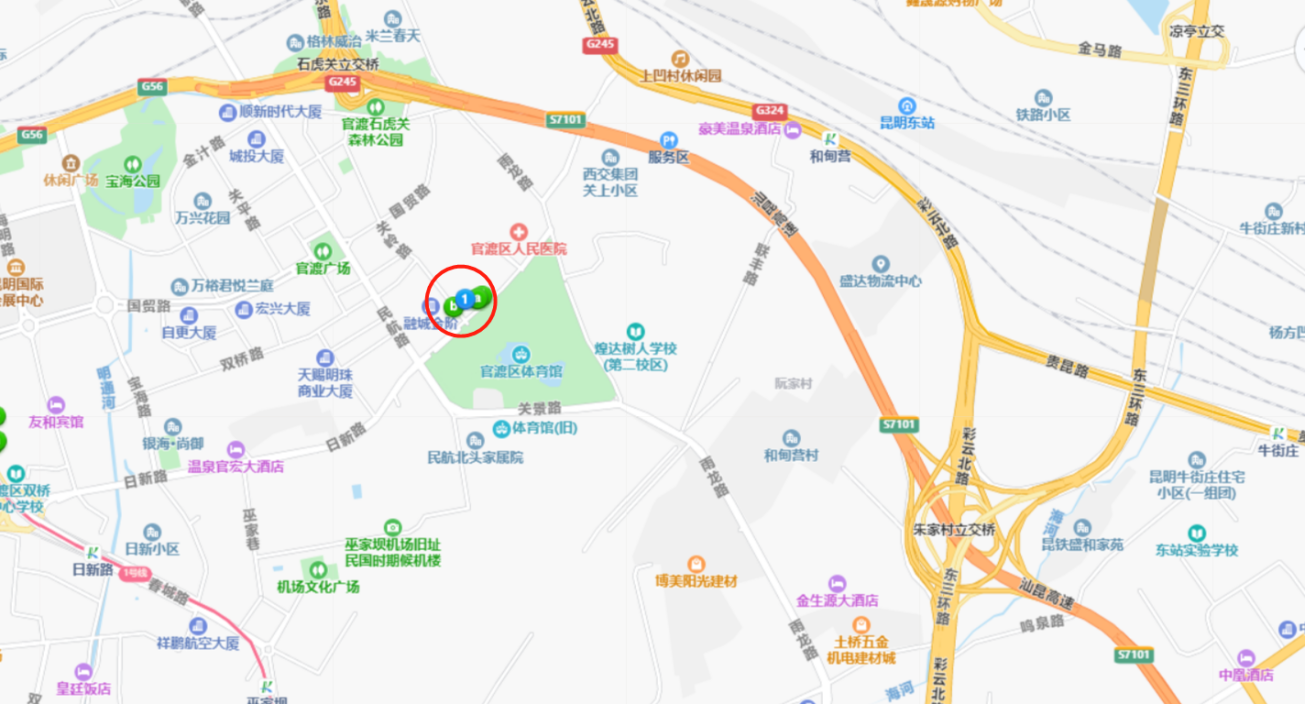 1、昆明长水机场：由机场中心站乘地铁6号线至菊华站下车，由D口出站，步行2300米到达昆明官渡大酒店；乘地铁6号线至菊华站下车，步行214米至三公里站乘247路公交车，至关上（日新路）站下车，步行127米到达官渡大酒店；乘坐出租车/滴滴车直达，费用约63元左右。 2、昆明火车站：出站步行519米到达春城路站，乘公交184路至关上（日新路）站下车，步行172米到达官渡大酒店；出站步行371米到达昆明站，乘公交C66路至关上（日新路）站下车，步行172米到达官渡大酒店；乘坐出租车/滴滴车直达，费用约12元左右。3、其他交通方式：可根据手机定位指示、高德地图、微信定位提示，选择适合的交通工具和交通方式前往。单位名称单位名称纳税人识别号地址地址邮编参会人数参会人数代表联系人及电话代表联系人及电话酒店住宿天数：酒店住宿天数：酒店住宿天数：酒店住宿天数：酒店住宿天数：酒店住宿天数：酒店住宿天数：酒店住宿天数：酒店住宿天数：参会代表信息参会代表信息参会代表信息参会代表信息参会代表信息参会代表信息参会代表信息参会代表信息参会代表信息姓名性别性别职务职务手机号单间/标间单间/标间备注培训费付款方式： 培训费付款方式： 培训费付款方式： 培训费付款方式： 培训费付款方式： 培训费付款方式： 培训费付款方式： 培训费付款方式： 培训费付款方式： 电汇并索取发票(论坛现场领取)开户名称：云南省中医药学会开户银行：工商银行昆明正义支行 开户账号：2502012009024922197电汇并索取发票(论坛现场领取)开户名称：云南省中医药学会开户银行：工商银行昆明正义支行 开户账号：2502012009024922197电汇并索取发票(论坛现场领取)开户名称：云南省中医药学会开户银行：工商银行昆明正义支行 开户账号：2502012009024922197电汇并索取发票(论坛现场领取)开户名称：云南省中医药学会开户银行：工商银行昆明正义支行 开户账号：2502012009024922197电汇并索取发票(论坛现场领取)开户名称：云南省中医药学会开户银行：工商银行昆明正义支行 开户账号：2502012009024922197电汇并索取发票(论坛现场领取)开户名称：云南省中医药学会开户银行：工商银行昆明正义支行 开户账号：2502012009024922197电汇并索取发票(论坛现场领取)开户名称：云南省中医药学会开户银行：工商银行昆明正义支行 开户账号：2502012009024922197电汇并索取发票(论坛现场领取)开户名称：云南省中医药学会开户银行：工商银行昆明正义支行 开户账号：2502012009024922197电汇并索取发票(论坛现场领取)开户名称：云南省中医药学会开户银行：工商银行昆明正义支行 开户账号：2502012009024922197会场可收取现金或刷卡并索取发票，开票单位：云南省中医药学会会场可收取现金或刷卡并索取发票，开票单位：云南省中医药学会会场可收取现金或刷卡并索取发票，开票单位：云南省中医药学会会场可收取现金或刷卡并索取发票，开票单位：云南省中医药学会会场可收取现金或刷卡并索取发票，开票单位：云南省中医药学会会场可收取现金或刷卡并索取发票，开票单位：云南省中医药学会会场可收取现金或刷卡并索取发票，开票单位：云南省中医药学会会场可收取现金或刷卡并索取发票，开票单位：云南省中医药学会会场可收取现金或刷卡并索取发票，开票单位：云南省中医药学会注意事项注意事项注意事项注意事项注意事项注意事项注意事项注意事项注意事项1、请填写此表（或电邮、微信报名）回复组委会，以确认参会单位代表信息。2、本次大会住宿酒店为官渡大酒店，因酒店资源紧张，请参会代表尽早回复会务组，以便预定房间。3、默认住宿为2天，如有特殊情况请备注。住宿发票由酒店提供。4、如有疑问请及时联系会务组，如有特殊需要请于备注处注明。5、与会代表请务必携带身份证等有效证件。6、清真饮食请在备注信息里注明。1、请填写此表（或电邮、微信报名）回复组委会，以确认参会单位代表信息。2、本次大会住宿酒店为官渡大酒店，因酒店资源紧张，请参会代表尽早回复会务组，以便预定房间。3、默认住宿为2天，如有特殊情况请备注。住宿发票由酒店提供。4、如有疑问请及时联系会务组，如有特殊需要请于备注处注明。5、与会代表请务必携带身份证等有效证件。6、清真饮食请在备注信息里注明。1、请填写此表（或电邮、微信报名）回复组委会，以确认参会单位代表信息。2、本次大会住宿酒店为官渡大酒店，因酒店资源紧张，请参会代表尽早回复会务组，以便预定房间。3、默认住宿为2天，如有特殊情况请备注。住宿发票由酒店提供。4、如有疑问请及时联系会务组，如有特殊需要请于备注处注明。5、与会代表请务必携带身份证等有效证件。6、清真饮食请在备注信息里注明。1、请填写此表（或电邮、微信报名）回复组委会，以确认参会单位代表信息。2、本次大会住宿酒店为官渡大酒店，因酒店资源紧张，请参会代表尽早回复会务组，以便预定房间。3、默认住宿为2天，如有特殊情况请备注。住宿发票由酒店提供。4、如有疑问请及时联系会务组，如有特殊需要请于备注处注明。5、与会代表请务必携带身份证等有效证件。6、清真饮食请在备注信息里注明。1、请填写此表（或电邮、微信报名）回复组委会，以确认参会单位代表信息。2、本次大会住宿酒店为官渡大酒店，因酒店资源紧张，请参会代表尽早回复会务组，以便预定房间。3、默认住宿为2天，如有特殊情况请备注。住宿发票由酒店提供。4、如有疑问请及时联系会务组，如有特殊需要请于备注处注明。5、与会代表请务必携带身份证等有效证件。6、清真饮食请在备注信息里注明。1、请填写此表（或电邮、微信报名）回复组委会，以确认参会单位代表信息。2、本次大会住宿酒店为官渡大酒店，因酒店资源紧张，请参会代表尽早回复会务组，以便预定房间。3、默认住宿为2天，如有特殊情况请备注。住宿发票由酒店提供。4、如有疑问请及时联系会务组，如有特殊需要请于备注处注明。5、与会代表请务必携带身份证等有效证件。6、清真饮食请在备注信息里注明。1、请填写此表（或电邮、微信报名）回复组委会，以确认参会单位代表信息。2、本次大会住宿酒店为官渡大酒店，因酒店资源紧张，请参会代表尽早回复会务组，以便预定房间。3、默认住宿为2天，如有特殊情况请备注。住宿发票由酒店提供。4、如有疑问请及时联系会务组，如有特殊需要请于备注处注明。5、与会代表请务必携带身份证等有效证件。6、清真饮食请在备注信息里注明。1、请填写此表（或电邮、微信报名）回复组委会，以确认参会单位代表信息。2、本次大会住宿酒店为官渡大酒店，因酒店资源紧张，请参会代表尽早回复会务组，以便预定房间。3、默认住宿为2天，如有特殊情况请备注。住宿发票由酒店提供。4、如有疑问请及时联系会务组，如有特殊需要请于备注处注明。5、与会代表请务必携带身份证等有效证件。6、清真饮食请在备注信息里注明。1、请填写此表（或电邮、微信报名）回复组委会，以确认参会单位代表信息。2、本次大会住宿酒店为官渡大酒店，因酒店资源紧张，请参会代表尽早回复会务组，以便预定房间。3、默认住宿为2天，如有特殊情况请备注。住宿发票由酒店提供。4、如有疑问请及时联系会务组，如有特殊需要请于备注处注明。5、与会代表请务必携带身份证等有效证件。6、清真饮食请在备注信息里注明。